Escola Municipal de Educação Básica Alfredo Gomes. Catanduvas, 2020.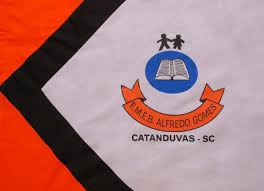 Diretora: Ivania Nora  Assessora Técnica Pedagógica: Simone CarlAssessora Técnica Administrativa: Tania Nunes  Professor: Celso Luiz Alberti Jr. Turma: 5º ano vespertino Matéria: Língua portuguesa.Orientações importantes: os textos e atividades deverão, todos, serem copiados no caderno da respectiva matéria. Respeitando as mesmas regras da sala de aula quanto a cópia a lápis ou caneta. Fazer a data em que copiar a atividade. 😊 O cervo e seu reflexoUm Jovem Cervo, que estava bebendo água num córrego de água cristalina, viu a si mesmo refletido na límpida água. Ficou encantado com as formas e arcos dos seus imponentes chifres, mas ficou muito decepcionado e envergonhado, com suas delgadas pernas.E suspirou: “Como é possível tal coisa, ser dotado de tão desprezíveis e desajeitadas pernas, quando, ao mesmo tempo, fui agraciado com tão bela e majestosa coroa.”Nesse momento ele sentiu o cheiro de uma pantera, que de repente saltou de dentro do mato onde estava à sua espreita, na ânsia de capturá-lo. Mas, apesar de ser mais ágil, de ter mais velocidade, os largos galhos dos seus chifres, ficavam presos nos galhos das árvores, impedindo sua fuga, para se por a salvo do seu agressor.Desse modo, em pouco tempo, seu carrasco o alcançou até com facilidade. Então o infeliz Cervo percebeu que as pernas, das quais tanto se lamentara, com toda certeza o teriam posto a salvo do perigo, isso se aqueles vistosos e, naquele momento, inúteis e indesejáveis ornamentos de sua cabeça, não o tivesse impedido.Fábula de Êsopo.Atividades. Qual foi a reação do cervo quando ele notou que a pantera saltou de dentro do mato? Relembre dos conteúdos estudados sobre o sistema nervoso em nossas aulas de ciências. Qual é a relação entre o conteúdo estudado e a ação do cervo? Você já leu alguma história parecida com essa? A que gênero textual pertence? Faça uma ilustração que represente a fábula que você leu. 
